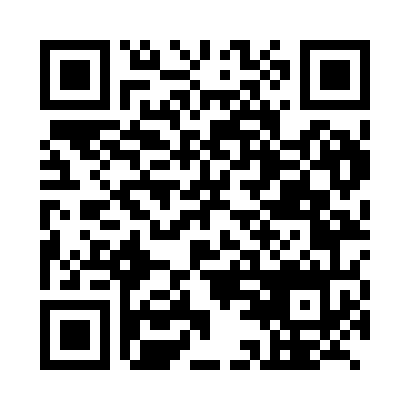 Prayer times for Zhongwei, ChinaWed 1 May 2024 - Fri 31 May 2024High Latitude Method: Angle Based RulePrayer Calculation Method: Muslim World LeagueAsar Calculation Method: ShafiPrayer times provided by https://www.salahtimes.comDateDayFajrSunriseDhuhrAsrMaghribIsha1Wed4:266:0412:564:447:499:222Thu4:246:0312:564:447:509:233Fri4:236:0212:564:447:519:244Sat4:216:0112:564:447:529:255Sun4:206:0012:564:447:539:276Mon4:185:5912:564:457:549:287Tue4:175:5712:564:457:559:298Wed4:155:5612:564:457:569:319Thu4:145:5512:564:457:579:3210Fri4:135:5512:564:457:579:3311Sat4:115:5412:564:467:589:3412Sun4:105:5312:564:467:599:3613Mon4:085:5212:564:468:009:3714Tue4:075:5112:564:468:019:3815Wed4:065:5012:564:468:029:3916Thu4:055:4912:564:468:039:4117Fri4:035:4812:564:478:039:4218Sat4:025:4812:564:478:049:4319Sun4:015:4712:564:478:059:4420Mon4:005:4612:564:478:069:4521Tue3:595:4612:564:478:079:4722Wed3:585:4512:564:488:089:4823Thu3:575:4412:564:488:089:4924Fri3:565:4412:564:488:099:5025Sat3:555:4312:564:488:109:5126Sun3:545:4212:564:498:119:5227Mon3:535:4212:574:498:119:5328Tue3:525:4112:574:498:129:5429Wed3:515:4112:574:498:139:5530Thu3:505:4112:574:498:149:5631Fri3:505:4012:574:508:149:57